Системный администраторз/п не указанаОАО Кондитерская фабрика СлодычМинск, Радиальная улица, 54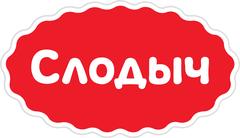 Требуемый опыт работы: не требуетсяПолная занятость, полный деньОбязанности:тех.поддержка пользователейзакупка оборудования,ведение учета офисной техникирешение вопросов, связанных с работой периферийных устройств(мелкий ремонт)диагностика и ремонт ПКрешение вопросов, связанных с построением инфраструктурымонтаж ЛВСадминистрирование СКУД (Perco)Требования:знание аппаратной части ПК и серверного оборудованиязнание принципов построения сетей, стека протоколов TCP\IPопыт работы с сетевым оборудованиеопыт работы с OS Windows на уровне системного администраторазнание и опыт настройки бухгалтерского ПО (1С, клиент-банк и пр.)Условия:- режим работы: понедельник-пятница с 08.30-17.00, обеденный перерыв с 12.15-12.45. Выходные-суббота, воскресенье;своевременная выплата з/платы;полный социальный пакет;оформление по контрактной форме найма;ежемесячное получение продукции собственного производства.